ПРЕДУПРЕЖДЕНИЕ О МЕТЕООБСТАНОВКЕНА ТЕРРИТОРИИ ЛЕНИНГРАДСКОЙ ОБЛАСТИСогласно Предупреждению о неблагоприятном явлении ФГБУ "Северо-Западное УГМС" от 06.02.2023 № 02/02:                   7 февраля,  начиная с 01-05 часов, местами ожидается туман с видимостью менее 500 метров.В связи со сложившейся гидрометеорологической обстановкой:7  февраля повышается вероятность ДТП, в том числе крупных и с участием детей, затруднений в движении по автодорогам Ленинградской области (Источник – загруженность автотрасс, низкое качество дорожного полотна,  туман);7  февраля сохраняется  вероятность происшествий и аварий на железнодорожном транспорте на территории Ленинградской области (Источник - нарушение правил эксплуатации железнодорожного транспорта, неисправность путей, дефекты оборудования, туман);7  февраля сохраняется вероятность авиапроисшествий, изменений в расписании движения воздушных судов на территории Ленинградской области (Источник – технические неисправности, туман);7 февраля сохраняется вероятность возникновения происшествий на акваториях Ленинградской области (Источник – нарушения мер безопасности на воде, туман).ЗНЦ (СОД) ЦУКС ГУ МЧС России по Ленинградской области подполковник внутренней службы 					 В.А.Васильев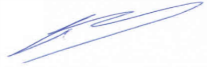 